Indicare il motivo di esenzione:  ☐ organizzazioni di volontariato, associazioni di promozione sociale, ONLUS (art. 104 e art. 82, comma 5 D. Lgs n. 117/2017)   ☐ altro___________________Progetti di Cooperazione allo sviluppo sostenibile finalizzati alla costruzione e al ripristino di pozzi e di sistemi di attingimento dell’acqua nel continente africano Legge Regionale 21 giugno 2018, n. 21 “Interventi regionali per la promozione e la diffusione dei diritti umani, nonché la cooperazione allo sviluppo sostenibile”Articolo 3 – Piano annuale degli interventi di promozione dei diritti umani e della cooperazione allo sviluppo sostenibileModulo di domanda anno 2023Alla Regione del VenetoDirezione Relazioni internazionaliU.O. Cooperazione internazionaleFondamenta Santa Lucia, Cannaregio 2330121 Venezia PARTE PRIMARICHIESTA DI CONTRIBUTOIl sottoscritto _____________________, in qualità di legale rappresentante dell’ente_____________, con sede a _____________, visto il Bando del Direttore dell’Unità Organizzativa Cooperazione internazionale, allegato al Decreto del medesimo Direttore n. 61 del 11.07.2023, e consapevole che la mancata rispondenza anche ad una soltanto delle condizioni di ammissibilità in esso indicate costituirà motivo di non ammissibilità ai fini della concessione del contributo regionale,CHIEDEai sensi della L.R. n. 21/2018, articolo 3 il contributo regionale per la realizzazione del progetto di cooperazione allo sviluppo sostenibile finalizzato alla costruzione e al ripristino di pozzi e di sistemi di attingimento dell’acqua nel continente africano dal titolo: _______________________________________________________ in ___________________________________________________________________________(indicare la nazione di operatività)Relativamente al progetto che presenta, il sottoscritto dichiara altresì sotto propria responsabilità, consapevole delle sanzioni previste per le dichiarazioni mendaci dall’art. 76 del D.P.R. n. 445/2000, che:il progetto alla data odierna non è concluso;nell’ipotesi in cui il presente progetto costituisca prosecuzione di un progetto pluriennale già finanziato negli anni precedenti dalla Regione del Veneto, la presente richiesta costituisce una fase ulteriore dell’iniziativa in argomento, con contenuti ed attività diverse da quelle già presentate e finanziate dalla Regione del Veneto;l’iniziativa non persegue fini di lucro.Il sottoscritto, in considerazione della normativa sopra evidenziata, dichiara altresì quanto segue, relativamente ai dati riferiti all’ente che rappresenta, ed al progetto per il quale chiede il contributo.PARTE SECONDADATI RELATIVI AL RICHIEDENTEA) DATI GENERALI SEDE LEGALE Via e numero civico                             				     Città                                     		         CAP                        	             ProvinciaTelefono		         fax			 pec                                               			e-mailCodice fiscale/Partita IVAReferente per il progettoNome e cognomeTelefono					fax					e-mailIndirizzo per ogni comunicazione relativa alla presente richiesta di contributo da parte della Regione del Veneto. Nel caso sia stato dichiarato l’indirizzo di posta elettronica certificata (pec), ogni comunicazione sarà inviata tramite questa modalità di trasmissione. In caso contrario, la spedizione avverrà al seguente indirizzo (selezionare):☐   la sede legale oppure☐   la sede operativa oppure☐   l’indirizzo di seguito indicato che costituisce la sede ________________________________________(specificare)Via e numero civico                             				     Città                                     		         CAP                        	             Provincia Telefono				            fax					               e-mailB) REQUISITI DEL RICHIEDENTE (punto II del Bando)Tipologia: l’Ente richiedente rientra in una delle seguenti tipologie di soggetti (selezionare barrando la casella):Iscrizione nel registro nazionale/regionale (escluse le Amministrazioni Locali)Tipologia registroSede operativa (escluse le Amministrazioni Locali)Dichiarazione su Statuto e assenza finalità di lucro del richiedente (escluse le Amministrazioni Locali)Il sottoscritto dichiara sotto la propria responsabilità, consapevole delle sanzioni previste per le dichiarazioni mendaci dall’art. 76 del D.P.R. n. 445/2000, che l’ente che rappresenta:non persegue scopo di lucro;ha atto costitutivo e/o statuto redatto nella forma di atto pubblico o scrittura privata;prevede la cooperazione allo sviluppo tra le finalità istituzionali del proprio Statuto.Data di costituzione dell’EnteNota: la data di costituzione dell’Ente si ricollega al requisito della triennalità di esperienza acquisita. Nell’ipotesi, pertanto, di rinnovo dell’atto costitutivo e/o dello Statuto negli ultimi tre anni, ai fini della dimostrazione dell’esperienza necessaria per l’accesso al finanziamento regionale, citare anche le precedenti date di costituzione dell’Ente.Se l’Ente si è costituito per atto pubblicoAtto registrato a_______________ al n.___________ il__________________PARTE TERZAIL PROGETTODATI GENERALILa presente relazione costituisce parte integrante della richiesta di contributo. Se trattasi di progetto pluriennale, la presente relazione (inclusa la scheda contabile riferita all’analisi dei costi) deve riferirsi all’annualità per la quale si richiede il contributo.  A) Durata del progetto (punti II Bc e d, VIII e IXa del Bando)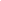 B) Area di intervento (punto III - A del Bando)Nota: Indicare lo Stato, la località - Regione, Provincia, Distretto africano/a - sulla quale si interviene. Allegare una cartina dettagliata dello Stato con individuazione della località dell’intervento.C)  Tipologia di intervento Nota: Individuare una o più tipologie di intervento ammissibili e, all’interno dell’area prescelta, barrare la casella, o le caselle che interessano ed il numero di interventi che si propone di realizzareD) Descrizione sintetica del progetto, del contesto operativo e degli obiettivi progettuali massimo 50 righeE) Sistema di distribuzioneIndicare la previsione o meno all’interno delle azioni progettuali di un sistema di distribuzione locale come ad esempio una rete di induzione alimentata con pompe idrauliche, sistemi di sollevamento o apparati analoghi. F) Beneficiari dell’InterventoIndicare la modalità attraverso la quale la popolazione beneficiata dall’intervento sarà coinvolta ed impegnata sulla gestione e manutenzione del pozzo (ad es. atto formale emanato direttamente o attraverso l’Ente locale di governo).Indicare una stima circa il numero dei beneficiari dell’intervento.  IL PARTENARIATOAttenzione: il soggetto capofila ha l’obbligo di allegare alla domanda di contributo, pena la mancata attribuzione del punteggio relativo, le lettere di collaborazione dei partner compilate nell’apposita modulistica regionale.Cofinanziamento dell’iniziativa: identificare l’ente partner e l’importo di cofinanziamento del progettoI Soggetti Partner dovranno presentare una lettera di partenariato secondo la modulistica allegata	ATTIVITA’ E CRONOPROGRAMMAPARTE QUARTAPreventivo di spesaIl sottoscritto dichiara di essere informato, ai sensi del D.Lgs. n. 196/2003 e del Regolamento n. 2016/679/UE, di quanto indicato al punto XI del bando del Direttore dell’Unità Organizzativa Cooperazione internazionale, approvato con DDR n. 61 del 11.07.2023.Data       Firma ORIGINALE del Rappresentante legale____________________________________________  Comuni, Unioni di Comuni o loro enti strumentali o società da essi partecipate☐ Organizzazione sindacale dei lavoratori ☐ Organizzazione della Società Civile iscritta nell’elenco AICS (ONG)☐ Organizzazione sindacale degli imprenditori ☐ Ente del terzo settore non commerciale/Onlus ☐ Fondazione ☐ Organizzazione di commercio equo e solidale ☐ Associazione di promozione sociale ☐ Organizzazione ed associazione delle comunità di immigrati☐ Organizzazione di volontariato ☐ Impresa cooperativa e socialeIscritto al  n.___________ data__________________Se la sede principale si trova in altra Regione, e l’Ente ha una o più sedi operative nel Veneto, indicare:Riconoscimento formale della sede operativa in Veneto da parte della sede legale (es: atto istitutivo, verbale, modifica dello Statuto ecc.): Indirizzo della sede operativa: Via e numero civico                               Città                                                 CAP                                                     ProvinciaTelefono				fax				e-mailcoinvolgimento sede operativa nella realizzazione del progetto:Data di avvio prevista: (gg/mm/aaaa) _________ Data di fine prevista: (gg/mm/aaaa) _________*Data ultima per la conclusione del progetto, salve proroghe, il 30.04.2024.Stato: Regione:Provincia:Distretto:Località: ☐realizzazione di nuovi pozzi agricoli o domestici di adeguata profondità con dotazione di conduttori, comprensivo di installazione di pompe idrauliche di tipo manuale o elettromeccanica, eventualmente comprensiva dell’apparato di generazione;Numero degli interventi:_______☐rigenerazione di un pozzo esistente, quali ad esempio la realizzazione di opere a contrasto dell’erosione tramite dei cilindri in cemento armato, o la realizzazione di sondaggi più profondi da un tubo di materiale dotato di adeguate capacità tecniche per la resistenza alle sollecitazioni; Numero degli interventi:_______ N.Ente Importo del cofinanziamentoAttivitàLuogo di svolgimentoTempi (mesi di svolgimento Es: da ottobre a dicembre 2023)Ruolo partner(partner coinvolto e relativa attività) 12345Tipologia delle spese ammesseDescrizione Importi previstiNoleggio delle attrezzature necessarie per la realizzazione dei lavori e l’acquisto delle attrezzature e degli apparati necessari per la realizzazione dell’opera (ad es. tubazioni, pompe idrauliche)Realizzazione di reti di collegamentoAcquisto di apparati per l’integrazione di sistemi filtranti e di depurazioneRimborsi dei costi di viaggio e alloggio per l’intervento in loco dei volontari. Oltre alle spese di viaggio ed alloggio è ammissibile il costo di diaria dei tecnici impiegati nelle operazioni fino all’ammontare massimo di euro 80,00/giorno.  Importo totale dell’iniziativaContributo richiesto alla Regione del Veneto 